3 группа. 15.03.2024Здравствуйте ребята!Тема занятия: «Букет для мамы».Сегодня мы с вами на дистанционном занятии будем делать поделку «Букет для мамы».Для этого нам понадобится:Голубой, синий или белый лист бумаги, их мы будем использовать для фона. Лист черной и желтой бумаги. Чёрный и зеленый фломастер, а также ножницы, клей карандаш и ваше хорошее настроение!Перейдите по этой ссылке      http://krokotak.com/2019/07/van-gogh-sunflowers-craft/, чтобы посмотреть, как сделать данную поделку.  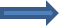 Желаю удачи!Жду ваши рисунки на Вот Саб 89220748740.